Қысқа мерзімді жоспарҚысқа мерзімді жоспарҚысқа мерзімді жоспарҚысқа мерзімді жоспарҚысқа мерзімді жоспарҚысқа мерзімді жоспарПән: Қазақ тілі Т2Пән: Қазақ тілі Т2ҰМЖ Бөлім: 6.  Салт - дәстүр  және ауыз әдебиетіҰМЖ Бөлім: 6.  Салт - дәстүр  және ауыз әдебиетіҰМЖ Бөлім: 6.  Салт - дәстүр  және ауыз әдебиетіҰМЖ Бөлім: 6.  Салт - дәстүр  және ауыз әдебиетіКүні :        2023 жКүні :        2023 жПедагогтің аты-жөні: Сергазина Динара РаймкановнаПедагогтің аты-жөні: Сергазина Динара РаймкановнаПедагогтің аты-жөні: Сергазина Динара РаймкановнаПедагогтің аты-жөні: Сергазина Динара РаймкановнаСынып: 2Сынып: 2Қатысқан оқушылар:               Қатыспаған оқушылар :        Қатысқан оқушылар:               Қатыспаған оқушылар :        Қатысқан оқушылар:               Қатыспаған оқушылар :        Қатысқан оқушылар:               Қатыспаған оқушылар :        Сабақтың  тақырыбы:     Наурызда ән айтадыСабақтың  тақырыбы:     Наурызда ән айтадыСабақтың  тақырыбы:     Наурызда ән айтадыСабақтың  тақырыбы:     Наурызда ән айтадыСабақтың  тақырыбы:     Наурызда ән айтадыСабақтың  тақырыбы:     Наурызда ән айтадыОқу бағдарламасына сәйкес оқу мақсаттарыОқу бағдарламасына сәйкес оқу мақсаттары2.1.1.1. ауызша тіл және тыңдау-көру материалын тыңдау және қарапайым сөйлемдерді түсініп қайталау.2.5.1.3. сөйлеу барысында етістіктің шақтарын  қолдану.2.3.5.1 мұғалімнің көмегімен сөздік, анықтамалардан қажетті ақпаратты табу. 2.1.1.1. ауызша тіл және тыңдау-көру материалын тыңдау және қарапайым сөйлемдерді түсініп қайталау.2.5.1.3. сөйлеу барысында етістіктің шақтарын  қолдану.2.3.5.1 мұғалімнің көмегімен сөздік, анықтамалардан қажетті ақпаратты табу. 2.1.1.1. ауызша тіл және тыңдау-көру материалын тыңдау және қарапайым сөйлемдерді түсініп қайталау.2.5.1.3. сөйлеу барысында етістіктің шақтарын  қолдану.2.3.5.1 мұғалімнің көмегімен сөздік, анықтамалардан қажетті ақпаратты табу. 2.1.1.1. ауызша тіл және тыңдау-көру материалын тыңдау және қарапайым сөйлемдерді түсініп қайталау.2.5.1.3. сөйлеу барысында етістіктің шақтарын  қолдану.2.3.5.1 мұғалімнің көмегімен сөздік, анықтамалардан қажетті ақпаратты табу. Сабақтың мақсаты :Сабақтың мақсаты :Оқушылардың барлығы:Қарапайым сөйлемдердің мағынасын түсінеді.Оқушылардың көпшілігі:  тыңдау-көру материалындағы оқиғалады түсінеді, сұрақтар қояды және сипаттайды.Оқушылардың кейбірі:  сөйлеу барысында етістіктің шақтарын қолданып, сөйлемдерді толықтыра аладыОқушылардың барлығы:Қарапайым сөйлемдердің мағынасын түсінеді.Оқушылардың көпшілігі:  тыңдау-көру материалындағы оқиғалады түсінеді, сұрақтар қояды және сипаттайды.Оқушылардың кейбірі:  сөйлеу барысында етістіктің шақтарын қолданып, сөйлемдерді толықтыра аладыОқушылардың барлығы:Қарапайым сөйлемдердің мағынасын түсінеді.Оқушылардың көпшілігі:  тыңдау-көру материалындағы оқиғалады түсінеді, сұрақтар қояды және сипаттайды.Оқушылардың кейбірі:  сөйлеу барысында етістіктің шақтарын қолданып, сөйлемдерді толықтыра аладыОқушылардың барлығы:Қарапайым сөйлемдердің мағынасын түсінеді.Оқушылардың көпшілігі:  тыңдау-көру материалындағы оқиғалады түсінеді, сұрақтар қояды және сипаттайды.Оқушылардың кейбірі:  сөйлеу барысында етістіктің шақтарын қолданып, сөйлемдерді толықтыра аладыБағалау критерийлеріБағалау критерийлеріШағын мәтіндегі сөйлемдердің мағынасын ажыратады.Тақырыпқа қатысты ақпараттарды  қолданып сұхбатты толықтыра алады.Сөз тіркестерін құрастырады, сөйлемдерді толықтырады.Шағын мәтіндегі сөйлемдердің мағынасын ажыратады.Тақырыпқа қатысты ақпараттарды  қолданып сұхбатты толықтыра алады.Сөз тіркестерін құрастырады, сөйлемдерді толықтырады.Шағын мәтіндегі сөйлемдердің мағынасын ажыратады.Тақырыпқа қатысты ақпараттарды  қолданып сұхбатты толықтыра алады.Сөз тіркестерін құрастырады, сөйлемдерді толықтырады.Шағын мәтіндегі сөйлемдердің мағынасын ажыратады.Тақырыпқа қатысты ақпараттарды  қолданып сұхбатты толықтыра алады.Сөз тіркестерін құрастырады, сөйлемдерді толықтырады.Күтілетін нәтижеКүтілетін нәтижеҰлттық мерекеге қатысты жаңа сөздерді сөйлесім барысында тиімді қолдана алады.Ұлттық мерекеге қатысты жаңа сөздерді сөйлесім барысында тиімді қолдана алады.Ұлттық мерекеге қатысты жаңа сөздерді сөйлесім барысында тиімді қолдана алады.Ұлттық мерекеге қатысты жаңа сөздерді сөйлесім барысында тиімді қолдана алады.Тілдік мақсаттарТілдік мақсаттарМереке    Наурыз мейрамы    Қазақ халқы   ТойлайдыМереке    Наурыз мейрамы    Қазақ халқы   ТойлайдыМереке    Наурыз мейрамы    Қазақ халқы   ТойлайдыМереке    Наурыз мейрамы    Қазақ халқы   ТойлайдыҚұндылықтар:Құндылықтар: Салт-дәстүрді құрметтеу Салт-дәстүрді құрметтеу Салт-дәстүрді құрметтеу Салт-дәстүрді құрметтеу                                                                Сабақтың барысы                                                                Сабақтың барысы                                                                Сабақтың барысы                                                                Сабақтың барысы                                                                Сабақтың барысы                                                                Сабақтың барысыСабақтың кезеңі/уақытПедагогтің әрекетіПедагогтің әрекетіОқушының әрекетіБағалауРесурстарРесурстарСабақтың басы(5 минут)Оқушыла-рға психологиялық дайынӨткен сабақты тексеруҚызығушылықтарын ояту.«Психологиялық жағымды ахуал қалыптастыру:  Мұғалім «Менің көңіл-күйім» анықтау тренингінің негізінде сабақ басында оқушылар  «Менің көңіл-күйім» тақтасына смайликтер жапсыру  арқылы көңіл-күйін білдіреді.Алдын-ала 3 топқа бөлініп отырғызылады (оқушыларлың деңгейлері ескеріледі)1 топ-Әнші  2 топ-Биші3 топ-Күйші Үй жұмысын тексеру.« Қаламдағы сұрақтар» әдісі арқылы тексеруӘнші не істейді?Биші не істейді?Күйші не істейді?Суретші не істейді?Ой қозғау:1. Наурыз айында қандай мерекелер бар?Тақтада мерекелердің суреті. 2.Наурыз мейрамы бейнебаянын көрсету арқылы біз тақырыбымызды ашамыз, мақсатымен танысамыз Балалар бүгін сабағымыз саяхат түрінде өтеді. Бүгін біз сендермен Наурыз мейрамын тойлайтын қазақ ауылына саяхатқа аттанамыз. Бұл саяхаттың мақсаты: Жаңа сөздермен танысамыз, сөйлемдерді толықтырамыз, мәтін мен жұмыс істейміз, сөйлем құрастырамыз. Наурыз мерекесінде біз әр түрлі қызықты тапсырмалар орындаймыз. Саяхаттың соңында сендерді тосын сый күтіп тұр.«Психологиялық жағымды ахуал қалыптастыру:  Мұғалім «Менің көңіл-күйім» анықтау тренингінің негізінде сабақ басында оқушылар  «Менің көңіл-күйім» тақтасына смайликтер жапсыру  арқылы көңіл-күйін білдіреді.Алдын-ала 3 топқа бөлініп отырғызылады (оқушыларлың деңгейлері ескеріледі)1 топ-Әнші  2 топ-Биші3 топ-Күйші Үй жұмысын тексеру.« Қаламдағы сұрақтар» әдісі арқылы тексеруӘнші не істейді?Биші не істейді?Күйші не істейді?Суретші не істейді?Ой қозғау:1. Наурыз айында қандай мерекелер бар?Тақтада мерекелердің суреті. 2.Наурыз мейрамы бейнебаянын көрсету арқылы біз тақырыбымызды ашамыз, мақсатымен танысамыз Балалар бүгін сабағымыз саяхат түрінде өтеді. Бүгін біз сендермен Наурыз мейрамын тойлайтын қазақ ауылына саяхатқа аттанамыз. Бұл саяхаттың мақсаты: Жаңа сөздермен танысамыз, сөйлемдерді толықтырамыз, мәтін мен жұмыс істейміз, сөйлем құрастырамыз. Наурыз мерекесінде біз әр түрлі қызықты тапсырмалар орындаймыз. Саяхаттың соңында сендерді тосын сый күтіп тұр.Оқушылар: «Менің көңіл-күйім» тақтасына смайликтер жапсыру  арқылы көңіл-күйін білдіреді.Орындау барысы: әр оқушы өткен тақырып бойынша қаламға жазылған бір сұрақты тыңдап алады.Ойланып, таңдап алған сұраққа толық жауап береді.Оқушылар сұраққа жауап беріп, өз ойларымен бөліседі. Наурыз мейрамы бейнебаянын көрседіСұраққа жауап береді,  ..Сабақтың тақырыбын, мазмұнын суреттер арқылы болжайды. Саяхатқа аттанады. Сурет арқылықазақ ауылына келеді. 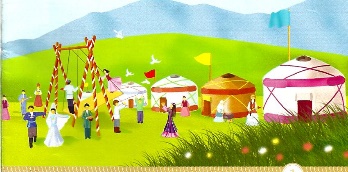 Бағалау ҚолпаштауҚолпаштау          СмайликтерҚаламға жазылған тапсырма-ларБейнероликИнтерактивті тақта, слайдтар, суреттерСуретМағынаны тану.Сабақтың ортасы(33 минут)1 тапсырма. Мәтінмен жұмыс.А.Мәтінді аудиожазба арқылы тыңдаймыз. 2 рет. Б.Оқиды.Мәтіннен қандай жаңа сөздер кездестірді, тауып астын сызады.2 тапсырма.Сөздікпен жұмыс.  МерекеНаурыз мейрамыҚазақ халқыТойлайды Жаңа сөздермен таныстырады,  оқушыларға қайталатады.3 тапсырма. «Галерея» әдісі арқылы суретті мәтін бойынша орналастыру.Топпен жұмыс.4 тапсырма. ЖазылымАяқталмаған сөйлем» әдісі  бойынша сөйлемді толықтырады  және етістіктерді  табады. Астын сызады.Тақтада тексереміз, етістіктердің астын сызады.Жұппен жұмыс.Сергіту сәтіКөңілді күн5 тапсырма.  Оқулықпен жұмыс.Топпен жұмыс. 53 бет 1 тапсырма.Берілген сурет бойынша суретке дұрыс жауабын жапсыр.6.тапсырма. Жазылым. Дәптерде жұмыс. Анаграмма 1.Берілген әріптерді дұрыс қойып сөзді табыңыз.9 тапсырма. Пантомимика  әдісі. Әр топтан бір оқушы тақтаға шығады,  берілген суреттерде ишара арқылы не бейнеленгенін табады. Топта отырған оқушылар ишара арқылы көрсетеді.Мен билеймін. Ән айтамын.
Сурет саламын. Асық ойнаймын.1 тапсырма. Мәтінмен жұмыс.А.Мәтінді аудиожазба арқылы тыңдаймыз. 2 рет. Б.Оқиды.Мәтіннен қандай жаңа сөздер кездестірді, тауып астын сызады.2 тапсырма.Сөздікпен жұмыс.  МерекеНаурыз мейрамыҚазақ халқыТойлайды Жаңа сөздермен таныстырады,  оқушыларға қайталатады.3 тапсырма. «Галерея» әдісі арқылы суретті мәтін бойынша орналастыру.Топпен жұмыс.4 тапсырма. ЖазылымАяқталмаған сөйлем» әдісі  бойынша сөйлемді толықтырады  және етістіктерді  табады. Астын сызады.Тақтада тексереміз, етістіктердің астын сызады.Жұппен жұмыс.Сергіту сәтіКөңілді күн5 тапсырма.  Оқулықпен жұмыс.Топпен жұмыс. 53 бет 1 тапсырма.Берілген сурет бойынша суретке дұрыс жауабын жапсыр.6.тапсырма. Жазылым. Дәптерде жұмыс. Анаграмма 1.Берілген әріптерді дұрыс қойып сөзді табыңыз.9 тапсырма. Пантомимика  әдісі. Әр топтан бір оқушы тақтаға шығады,  берілген суреттерде ишара арқылы не бейнеленгенін табады. Топта отырған оқушылар ишара арқылы көрсетеді.Мен билеймін. Ән айтамын.
Сурет саламын. Асық ойнаймын.1.Тыңдалым, оқылым, айтылым.Наурыз келді. Қазақ халқы наурыз мерекесін тойлайды. Наурыз мейрамында: ән салады, би билейді, домбыра тартады.
Жаңа сөздерді жазады.Тыңдайды, қайталайды. Оқылым. Айтылым. Мәтінді суреттер бойынша орналастырады.1.Наурыз келді. 2.Қазақ халқы наурыз мерекесін тойлайды. 3.Наурыз мейрамында: ән салады, би билейді, домбыра тартадыЖазылым.Оқылым. Айтылым.Әділ ән  ................Әнел би .................. Мен асық  ....................Сергіту сәтін орындайды.Оқылым. Айтылым. Берілген суретке  дұрыс жауаптарын тауып жапсырады.Атам домбыра тартады. Алуа би билейді. Әділ ән айтады.Жазылым.Оқылым,айтылым. Берілген әріптерді дұрыс қойып сөзді табады..НРУАЗЫ  МРЕЙАМПантомимика Топта отырған оқушылар ишара арқылы көрсеткен бейнені табады. .«Қолпаштау»ҚолпаштауӨзара бағалау: «Өте жақсы», «Жақсы», «Талпын» (әр топ бір бірін бағалайды)Смайлик бағалау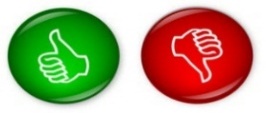 - жеңіл болды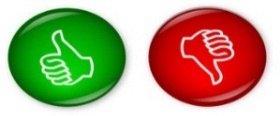 - қиын болды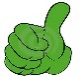 Дұрыс БұрысҚолпаштауАудиожазба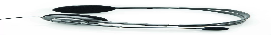 Карточ-каларКарточ-калар сөздікпенКарточкалар(топтағы оқушылардың деңгейіне байланысты деңгейлік тапсырма )Карточкалар.Карточкалар,  қима қағаздарСурет.КарточкаларСуреттерАудиожазбаКарточ-каларКарточ-калар сөздікпенКарточкалар(топтағы оқушылардың деңгейіне байланысты деңгейлік тапсырма )Карточкалар.Карточкалар,  қима қағаздарСурет.КарточкаларСуреттер